Olomoucký kraj finančně přispěl          na realizaci stavby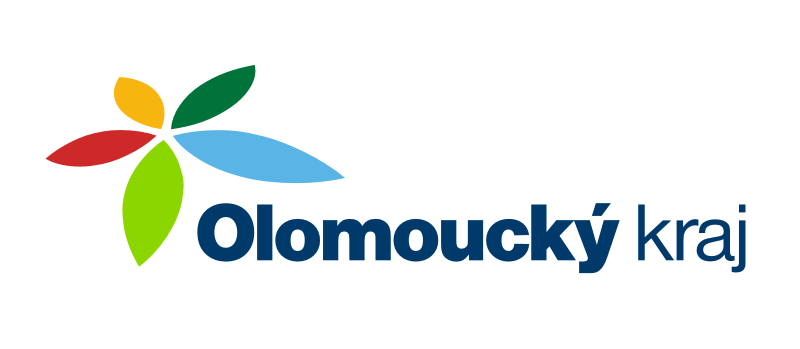 „KANALIZACE A ČOV SELOUTKY“ve výši 1 950 000,00 Kč